1540 Broadway, Suite 1010	Phone: (212) 541-4530 Entrance on 45th Street	Fax: (212) 541-4677 New York, NY 10036-2714	Website: www.cfany.org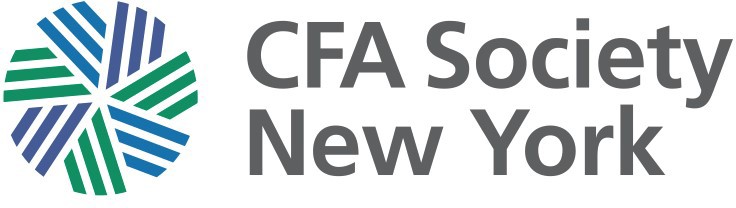 CFA Society New York Presenter Consent and Release AgreementThis release and license agreement (“Agreement”) by the presenter identified below (the “Presenter”) to CFA Society New York (the “Society”) is for the content in the Event (defined below) including any and all related comments, handouts, illustrations, references, or other related materials (the “Content”). 
1.	License. The Presenter grants to the Society a license to record the Content by video, audio, audiovisual, photographs or other electronic means, and grants to the Society a non-exclusive, irrevocable, worldwide license to produce, publish, modify, create derivative works from, reproduce, distribute, and/or sell the Content and/or any other created work prepared and provided by the Presenter in connection with the Content (including any registered trademarks or copyrighted content), and to do so in print, electronic, or other known or unknown format. The Presenter understands that this license does not transfer ownership to the Society and does not prohibit the Presenter from using the Content or related materials in the future in the Presenter’s professional or personal work. Presenter acknowledges that Presenter will receive no compensation for the Event or for licensing the Content.2.	Promotion of Content. The Presenter further authorizes the Society to use the Presenter’s name, likeness, photograph, and biographical data in connection with the use and promotion of any aspect of the Content and the marketing, publications, advertising, and related products and services of the Society, including through social media tools. If Presenter assists with promotion of the Content, Presenter agrees to follow all promotional and trademark usage guidelines provided by the Society.  3.	Representations and Warranties. The Presenter warrants and represents that the Content does not violate any proprietary or personal rights of others (including, without limitation, any trademarks, copyrights or privacy rights); that the Content is factually accurate and contains no libelous or otherwise unlawful content; that the Content is the Presenter’s own original work;, that the Presenter is the sole owner of all copyright, trademarks, and other intellectual property rights in and to the Content and/or that Presenter has obtained all necessary permissions from any persons or organizations whose materials are included in the Content; and that the Presenter has full power to grant this release and license. 4.	Use of Content. The Society may cancel or decline to use the Content at any time in its sole discretion, including if it determines that use of the Content may be harmful to its reputation, does not further its mission, or may create the appearance of a conflict of interest. Event: 
Event Date/Time: _______________________________	_______________________________Print Individual Name			Company Address_______________________________	_______________________________Individual Title/Company			Signature of Individual/Authorized Representative_______________________________	_______________________________Telephone Number				Date_______________________________Email Address